Instructions for making a braille drawing of a bird by Edith West

Line 1: Space 3 times, make period, make “y”, make “for” 2 times, make “of”, make question mark, space 6 times, make “was”, make “with”, make “f”.Line 2: Space 4 times, make period, make “y”, make “for” 4 times, make question mark, space 3 times, make “was”, make “for”, make “f”.Line 3: Space 5 times, make “d”, make “er”, make “for” 4 times, make “of”, space 1 time, make “was”, make “for”, make “f”,  space 1 time, make “was”, make “were”, make question mark.Line 4: Space 7 times, make “er”, make “for” 4 times, make “of”, space 3 times, make “was”, make “for” 3 times, make “of”,  make question mark.Line 5: Space 4 times, make “of”, make “were” 3 times, make “with”, make “for” 4 times, make “of”, make “with”, make “for 3 times, make “f”.Line 6: Space 5 times, make “er”, make “for” 10 times, make “q”.Line 7: Space 6 times, make “d”, make “er”, make “for” 6 times, make “q”, make “f”.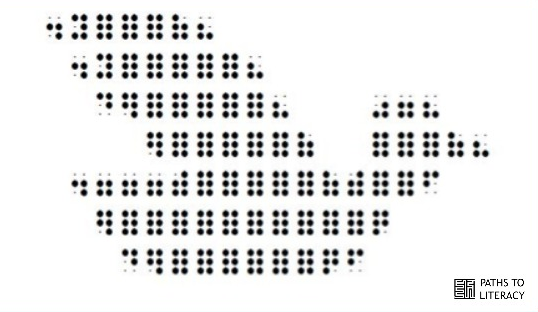 